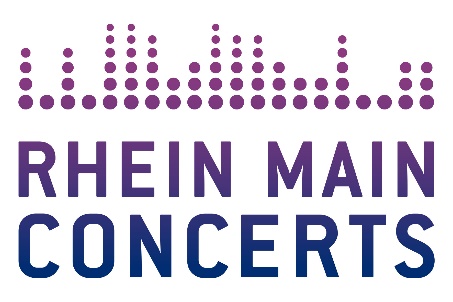 ZUCCHERO „SUGAR“ FORNACIARI  
D.O.C.World Tour 2022Deutschland-Tournee erneut verschoben.Ersatztermine für 2022 bestätigt.Bereits gekaufte Tickets behalten Gültigkeit.Akustik-Version des 2019er Albums „D.O.C.“ ab sofort im Handel erhältlich.  Frankfurt, 14. Mai 2021 – Aufgrund der der andauernden Situation in Bezug auf die Corona-Pandemie muss Italiens Musik-Ikone Zucchero seine ursprünglich für Winter 2020 geplante Deutschland-Tournee erneut verschieben. Im neuen Tour-Zeitraum, der für 2022 terminiert wurde, wird das für Frankfurt geplante Konzert in der Festhalle am 16. Juni 2021 auf den 27. Mai 2022 verlegt. Bereits gekaufte Tickets behalten ihre Gültigkeit. Karten sind weiterhin im Vorverkauf erhältlich. (Alle Termine und Ticketinfos weiter unten im Text.)
Für die Fans in der deutschen Hauptstadt hält Zucchero 2022 noch ein weiteres emotionales Live-Ereignis bereit. Am 29. Mai wird Zucchero gemeinsam mit Eric Clapton und einem weiteren Special Guest im Rahmen des A Day In The Green – Open-Air auf der Waldbühne spielen, bevor der legendäre Musiker am 15. November für sein Tournee-Nachholkonzert in die Mercedes-Benz-Arena zurückkehrt. Im Rahmen seiner Welttournee präsentiert Sänger und Songschreiber Adelmo Fornaciari die großen Hits seines herausragenden Song-Repertoires sowie sein Album „D.O.C“ (Polydor/Universal), dass seit dem 14. Mai auch als exklusive Akustik-Version erhältlich ist. Die neue Ausgabe enthält alle Songs der Originalplatte sowie einige seiner größten Hits als exklusive Akustik-Version. Darunter befindet sich auch das Duett „September“ welches in Kollaboration mit Sting entstanden ist.Zucchero ist ein italienischer Sänger, Multinstrumentalist und Songwriter. In Italien stand Zucchero bereits 13 Mal an der Spitze der Albumcharts. Er gilt als Vater des italienischen Blues und zählt mit über 60 Millionen verkauften Alben mit zahlreichen Gold- und Platinauszeichnungen zu den einflussreichsten Musikern Italiens. Kollaborationen mit Superstars wie Bono, Sting, Miles Davis oder Macy Gray unterstreichen eindrucksvoll den Status des Ausnahmekünstlers.Weitere Informationen unter:  www.zucchero.it | www.zucchero.universal-music.deZUCCHERO „SUGAR“ FORNACIARID.O.C. World Tour 2022
Fr	27.05.2022	Frankfurt / FesthalleVerlegt vom 27.11.2020 & 16.06.2021Beginn: 20.00 Uhr 
Tickets (inkl. Gebühren): ab € 59,05 bis € 86,65
Präsentiert von hr1und Frankfurter Neuen Presse.

Örtliche Durchführung: FOH Rhein Main Concerts GmbH
Tourneeveranstalter: Wizard Promotions Konzertagentur GmbHWeitere Informationen sowie Pressematerial unter www.rheinmainconcerts.deLike us facebook.com/RheinMainConcerts Follow us instagram.com/rheinmainconcerts & twitter.com/rheinmainliveTickets sind unter www.myticket.de sowie telefonisch unter 01806 – 777 111 (20 Ct./Anruf – Mobilfunkpreise max. 60 Ct./Anruf) und bei den bekannten Vorverkaufsstellen erhältlich.